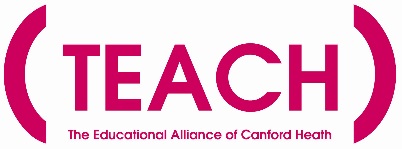 TEACH POOLE – MULTI ACADEMY TRUSTJOB DESCRIPTIONMain Job PurposeWork in an extended role as part of a team of Teachers, other Teaching Assistants and other professionals, under the general direction of the Executive Headteacher. The Executive Headteacher is responsible for the overall policy and educational programme of the school and for matters of control and discipline within the school.Main Responsibilities and DutiesHigher Level Teaching Assistants (HLTAs) are members of a multi-disciplinary team working under the supervision and general direction of the year leader.They are able to:  Contribute to a wide range of teaching and learning activities, including teaching whole classes of children.Assist and support the work of qualified teachers with individual pupils, small groups and whole classes where the assigned teacher is not present, for example on PPA or absence.Support the pupil by:Liaising sensitively and effectively with parents and carers with regard to their role in pupil learning.Having sufficient understanding of their specialist area/phase to support pupils’ learning.Being familiar with age-related expectations of pupils, the main teaching methods and the assessment framework in the relevant subjects/specialisms/age groups.Understanding how to use common ICT tools to advance pupils’ learning.Promoting and reinforcing pupils’ self-esteem.Support the teacher by:Contributing to teachers’ planning and preparation of lessons and providing feedback to pupils and colleagues concerning pupils’ learning and behaviour.Contributing effectively to the selection and preparation of teaching resources that meet the diversity of pupils’ needs and interests.Evaluating pupils’ progress through a range of assessment and feedback activities, and monitoring pupils’ participation, progress and responses to learning.With the teacher, maintaining and analysing records of pupils’ progress.Support the curriculum by:Understanding the aims and content of teaching strategies and intended outcomes, and their place in the related teaching programme.Understanding the key factors which affect the way pupils learn.Being familiar with the guidance about meeting special educational needs given in the Code of Practice.Support the school by:Supporting the school’s policies relating to managing diversity and inclusion, and promoting positive attitudes, values and behaviour.Maintaining successful relationships by treating pupils consistently with respect and consideration.Using a range of strategies to provide a purposeful learning environment, and promoting good behaviour.Understanding and implementing all school policies and procedures, including Health and Safety policies.Where appropriate, guiding the work of other adults who are supporting teaching and learning in the classroom.Ensuring the safe organisation of learning activities and the physical teaching space and resources for which they have responsibility.Carrying out any other duties, which may reasonably be regarded as within the nature of the duties and responsibilities/grade of the post as defined.Supporting the provision of Planning, Preparation and Assessment (PPA) time for teaching staff.Support personal development by:Working collaboratively with colleagues.Seeking help and advice as appropriate.Building on and developing prior specialist knowledge and experience.Seeking to improve practice via observation and discussion with colleagues.Using common ICT tools to develop the post holder’s own learning.Generally: Support the school’s fire and emergency procedures by being familiar with the instructions for staff and children, located in all of the teaching areas, and take appropriate action should the need arise.Retain the confidentiality of all aspects of school life.Comply with all decisions, policies and standing orders of the Trust and the Borough of Poole; comply with any relevant statutory requirements, including Equal Opportunities legislation, the Health and Safety at Work Act and the Data Protection Act.Have a commitment to Child Safeguarding, to promoting the welfare of children and young people in accordance with the school’s agreed procedure.Supervision and Management of PeopleCarry out duties subject to the direction and supervision of their year leader in accordance with arrangements made by the Executive Headteacher of the school.Supervise the work of Teaching Assistants within the learning environment, unless a qualified teacher is present.Knowledge and Skills Higher Level Teaching Assistants must demonstrate sufficient knowledge and understanding to be able to help the pupils they work with make progress with their learning. This knowledge and understanding will relate to a specialist area, which could be subject-based or linked to a specific role (e.g. in support of an age phase or pupils with particular needs).The post holder must have achieved a qualification in both English/literacy and mathematics/numeracy, equivalent to at least Level 2 of the National Qualifications Framework.The post holder should have been assessed by an accredited Assessor as having met the HLTA standards.Creativity and Innovation Creativity and innovation are essential to the job and need to be regularly exercised, within general guidelines. Consistently act within school policy and procedures to ensure that pupils are treated fairly and with equality. Lack of such consistency would have significant repercussions for other colleagues and for the whole school ethos.The post holder will need to use a variety of interpersonal skills and strategies to establish supportive and positive relationships with colleagues, pupils, parents and carers.Contacts and Relationships Build and maintain successful relationships with pupils; treat them consistently, with respect and consideration, and be concerned with their development as learners.Demonstrate and promote the same positive values, attitudes and behaviour expected from pupils.The post will involve dealing with situations where the content and outcome are not straightforward or well established and could involve more detailed assessment, planning, evaluation, care and assistance. DecisionsThere will often be a need to make immediate, direct decisions, without initial referral to teachers, in relation to classroom management and the care, control and safety of pupils. Such decisions must be taken in accordance with school policies but the post holder will often need to act on their own initiative.Where HLTAs are deployed to take classes when the teacher is not present they will engage in planning the lesson in accordance with the teacher-designed scheme of work and are expected to mark, assess and record pupil progress.ResourcesLittle or no responsibility for physical or financial resources. Work EnvironmentThe post holder may be required to deal with routine issues which arise but which will not involve a change to the programme. The post holder may be required to exert moderate physical effort, for example periods of crouching/bending to engage pupils in activities. There may be an occasional need to physically lift pupils for safety or care needs. The post holder will be expected to challenge behaviour of pupils.There will be a requirement to attend to pupils with soiled clothing due to sickness or toileting problems, which may include cleaning up soiled surfaces.The post holder should expect to work within an environment with very low level furniture, to meet the needs of Early Years and KS1 age groups as required.Prepared by:	TEACH PooleDate:		October 2019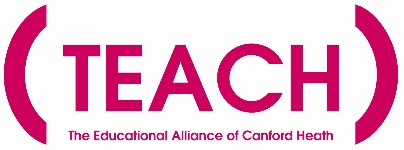 PERSON SPECIFICATIONJob Title:Higher Level Teaching AssistantSchool:TEACH PooleSalary Grade:F (Point 12-17)Responsible to:Year LeaderResponsible for:N/AContracted Hours:33.75 hours per week8.15 am – 3.15 pm Mon, Tues, Weds, Fri 8.15 am – 4.45 pm ThursOr32.33 hours per week8.15 am – 3.15 pm Mon, Tues, Weds, Fri8.15 am – 5.00 pm ThursHours include attendance at planning meetings plus one-hour to run an after-school intervention or club on a day to be agreedWorking Times:As aboveJob Title:Higher Level Teaching AssistantSchool:TEACH PooleSalary Grade:F (Point 12-17)ATTRIBUTESCRITERIAMETHOD OF ASSESSMENTExperienceExperience of teaching individuals, groups and whole classes within a school environment for a minimum of 2 yearsExperience of planning and delivering lessons and activities to a range of children with varying abilitiesExperience of working with children who have a variety of educational and special needsLeading and managing other support staffApplication formInterviewReferencesQualifications & Training5 GCSE’s with a minimum grade C or above in English and Mathematics, or equivalent qualifications or relevant experienceHLTA status or qualified teacher experienceNVQ Level 3 qualification or equivalentApplication formCertificatesInterviewAptitudes & AbilitiesExcellent verbal communication skillsPatience and commitmentAbility to remain calm and make decisions whilst under pressureGood organisational and planning skillsExcellent evaluation and monitoring skillsAbility to work under own initiativeAbility to respond sensitively and flexibly to competing demands from pupilsAbility to handle confidential information with discretionAbility to supervise and mentor othersAbility to cope with children’s personal hygiene needs and respond sensitively to pupils’ needsAbility to support children with Special Educational NeedsAbility to lead groups of children, applying appropriate behaviour and learning strategies Ability to lead whole classes effectivelyAbility to apply a wide range of strategies for the benefit of the pupilApplication formInterviewReferencesKnowledgeUnderstanding of the school’s health and safety policyUnderstanding of basic first aid proceduresKnowledge and understanding of the National Curriculum Understanding of lesson and unit planningExcellent knowledge of the KCSIE documentUnderstanding of Individual Education PlansKnowledge of school’s behaviour and management policy and procedures Knowledge of school’s fire and emergency proceduresKnowledge of Child Safeguarding proceduresApplication formInterviewReferencesAttitude / MotivationA commitment to developing children as independent learnersA commitment to developing yourself through continuing education and trainingEnthusiasmEmpathySelf motivatedTeam playerApplication formInterviewReferencesOther FactorsA flexible and adaptable approachWillingness to continue and maintain professional developmentCommitment to Equal OpportunitiesEnhanced DBS checkApplication formInterviewReferencesDBS process